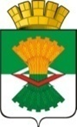 АДМИНИСТРАЦИЯМАХНЁВСКОГО МУНИЦИПАЛЬНОГО ОБРАЗОВАНИЯПОСТАНОВЛЕНИЕ01 декабря 2020 года                                                                                        № 783п.г.т. МахнёвоО признании утратившим силу Постановлении Администрации Махневского муниципального образования от 07.10.2020 № 635  «Об определении ответственных за организацию и координацию деятельности по обеспечению исполнения мероприятий Комплексного плана противодействия идеологии терроризма в Российской Федерации на 2019-2023 годы на территории Махнёвского муниципального образования»В соответствии с Федеральным законом от 06 октября 2003 года                N 131-ФЗ "Об общих принципах организации местного самоуправления в Российской Федерации", во исполнение решения антитеррористической комиссии Свердловской области от 20 сентября 2018 года №1                                   «О формировании антитеррористических комиссий в муниципальных образованиях, расположенных на территории Свердловской области», руководствуясь Уставом Махневского муниципального образования,ПОСТАНОВЛЯЮ:          1. Признать утратившим силу Постановление Администрации Махневского муниципального образования от 07 октября 2020 года № 635    «Об определении ответственных за организацию и координацию деятельности по обеспечению исполнения мероприятий Комплексного плана противодействия идеологии терроризма в Российской Федерации                              на 2019-2023 годы на территории Махнёвского муниципального образования».                 2. Опубликовать настоящее постановление в газете «Алапаевская искра» и разместить на официальном сайте Махнёвского муниципального образования.3. Контроль за исполнением настоящего постановления оставляю за собой.Глава Махнёвскогомуниципального образования                                                               А.В. Лызлов